Lunes12de diciembreSegundo de PrimariaConocimiento del MedioLos juegos de hoyAprendizaje esperado: describe cambios y permanencias en los juegos, las actividades recreativas y los sitios donde se realizan.Énfasis: identificar juegos que se practicaban en el pasado y sus características, y los comparen con los juegos actuales para identificar cambios y permanencias.¿Qué vamos a aprender?Identificarás los juegos que se practicaban en el pasado y sus características, y los compararás con los juegos actuales para identificar cambios y permanencias.¿Qué hacemos?Vas a reflexionar sobre los juegos de hoy.¿Te acuerdas, a qué jugaste ayer?¿A qué quieres jugar hoy?¿Te acuerdas, que jugaste la semana pasada?Existe una diversidad de juegos. En tu libro de texto de Conocimiento del Medio, ubica la página correspondiente al tema y observa las imágenes relacionadas.https://www.conaliteg.sep.gob.mx/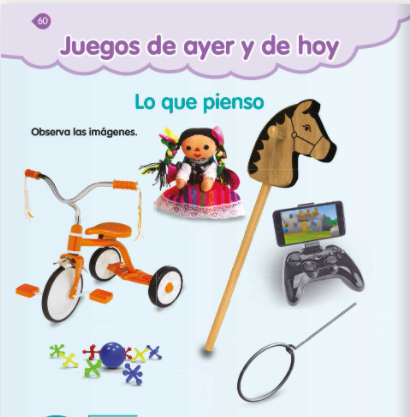 ¿Cómo jugarías con esos juguetes?Los adultos tenían un triciclo a lo mejor azul, con el asiento blanco y con las ruedas negras y grandes y ahí cargaban los juguetes, también a veces jugaban matatena o algunos otros jugaban con video juegos.En esta sesión vas a aprender sobre los juegos que las niñas y los niños juegan hoy.Sabias que el juego es importante porque te permite expresarte, desarrolla la imaginación, también propicia relacionarte con las demás personas con respeto. ¿A qué juegan, las niñas y los niños de ahora?Juegan con la bicicleta, video juegos, algunos juegos de mesa, entre otros.Hay juegos que se pueden jugar solos, esto no significa que sean aburridos, pueden jugar con muñecas o muñecos y con ayuda de la imaginación se disfruta jugar a diferentes cosas, que podrás hacer que pases horas divertida o divertido. Recuerda, que lo más importante, es que se continúa jugando sin salir de casa.Puedes entrevistar a tu mamá, papá, o algún adulto en casa, también puedes entrevistar a tu prima o primo, amigas o amigos, y esto lo debes hacer por teléfono o videollamada, pide apoyo a un adulto para comunicarte con otras personas, recuerda que aún no se puede salir y convivir como antes.La entrevista que les realices la vas a registrar en el siguiente cuadro, que es igual al de la página 61 de tu libro de texto de Conocimiento del Medio.Algunos juegos los realizan de manera individual, por una sola persona; pero también hay juegos donde pueden jugar varias personas.Los juegos donde participan varias niñas y niños son para convivir, respetar espacios y tiempos de los demás, son habilidades importantes que se aprenden cuando juegas.No todos los juegos tienen las reglas escritas y establecidas, estas se pueden ir ajustando durante el juego, esto lo hace más divertido, pero siempre se deben respetar.Antes se jugaban a las atrapadas con los amigos, se divertían mucho y las reglas son importantes para convivir y divertirse.Existen juegos en los que pueden participar varias personas, algunas niñas y niños prefieren los juegos de mesa, ¿Sabes por qué se llaman juegos de mesa?Los juegos de mesa son aquellos en los que se juegan con tarjetas, tableros o plantillas, se colocan en una mesa y todos alrededor participan, por ejemplo, has jugado lotería, serpientes y escaleras, memorama, entre otros, ¿Cuál es tu juego de mesa preferido?Hay juegos como la lotería que son juegos de mesa, porque los juegas con tableros y tarjetas alrededor de una mesa, ¿Sabías que este juego tiene muchos años? la lotería es considerada tradicional, porque la han jugado tus papás, tus abuelitos y seguramente hasta tus tatarabuelos.A lo largo de estas sesiones vas a conocer que existen juegos que han cambiado con el paso del tiempo y otros que siguen permaneciendo y jugando exactamente igual que antes, como es el caso de la lotería.Existen muchos juegos y juguetes que seguramente sigues jugando y que posiblemente te enseñaron a jugar tus familiares.En las sesiones anteriores aprendiste que las costumbres dependen de los lugares en los que se habitan y en la sesión de la Revolución Mexicana la tecnología ha ayudado a las personas a facilitar el trabajo, pero también a divertirse, por ejemplo, ahora es común ver a diferentes niñas y los niños jugar videojuegos, ¿A ti te gustan los videojuegos?En el celular tengo algunos de ellos son divertidos porque se puede jugar con muchos amigos, aunque estén lejos. Gracias a la tecnología las niñas y los niños pueden jugar diferentes videojuegos con sus celulares, computadoras o tabletas.Puedes jugar videojuegos con otras amigas y amigos, gracias a los dispositivos electrónicos y con la llegada del internet puedes comunicarte con tus compañeras y compañeros, aunque se encuentren lejos, sin embargo, recuerda que al jugar con videojuegos es necesario respetar las reglas, por ejemplo, la hora establecida para jugar con ellos.Los videojuegos son divertidos, pero solo para jugar por un tiempo corto porque existen muchas otras actividades y juegos para divertirte.Si tú no tienes algún dispositivo electrónico para jugar videojuegos, no te preocupes porque eso no quiere decir que no te puedas divertir, hay juegos que no requieren ni una muñeca o muñeco, ni tarjetas, tableros, controles o celulares, solo necesitas tener ganas de divertirte.Muchos juegos tienen diferentes nombres, aunque se refieran al mismo juego, por ejemplo, el juego que se llama “Eres”, otros niños lo conocen como atrapadas, otros las “traís” o “policías y ladrones”, pero todos consisten en correr, atrapar y divertirse con sus amigas y amigos. Los juegos y las reglas se pueden modificar, lo importante es que se respeten y también a todos los jugadores.También los juguetes cambian, algunos son más modernos, gracias a la tecnología.Para concluir con esta sesión recuerda lo más importante que aprendiste fue:Los juegos son importantes para el desarrollo de la creatividad, te ayuda a mejorar la convivencia, la comunicación y la expresión.Hay algunos juegos que se juegan ahora, se han modificado un poco, pero siguen vigentes.Ahora hay juegos que son totalmente diferentes a los que existían antes.El reto de hoy:Imagina cómo serán las bicicletas del futuro, realiza un dibujo en tu cuaderno, recuerda que los juguetes y los juegos cambian de forma y los materiales con los que se construyen también van cambiando.Si te es posible consulta otros libros y comenta el tema de hoy con tu familia. ¡Buen trabajo!Gracias por tu esfuerzo.Para saber más:Lecturashttps://www.conaliteg.sep.gob.mx/Nombre del juego¿Quién te lo enseñó?¿Dónde se juega?¿Qué objetos o materiales se necesitan para jugarlo?